ALAN SEÇİMİ10. sınıfta seçilecek dersler, sizlerin TYT-AYT’de sınav başarınızı belirleyecek en önemli etkenlerden biridir. Liseden mezun olana kadar okuyacağınız derslerdeki başarınız Ortaöğretim Başarı Puanı olarak TYT-AYT puanlarına eklenecek ve sınav sıralamanıza etki edecektir.Alan seçerken dikkat etmeniz gerekenler;YeteneklerinizİlgilerinizKişilik özellikleriHayat beklentinizSistemsel etmenlerşeklinde sıralanmaktadır.Yetenekleriniz alan seçiminizi yaparken en çok üzerinde duracağınız başlık olmalı. Bu zamana kadar neleri iyi neleri kötü yaptım sorusunu kendinize sorun. Hayattaki bütün deneyimlerinizi düşünün. Öğretmenlerinizden, ailenizden, size dürüst bir şekilde yorum yapacak arkadaşlarınızdan fikir alın. İlgilerinizi düşünürken kendinize ilk olarak bu zamana kadar hangi faaliyetleri yaparken keyif aldım sorusunu sorun. Çocukluğunuzda oynadığınız oyunları düşünün. Oyun içerisinde daha çok hangi rollerde kendinizi buluyordunuz? Hangi film/dizi/kitap karakterleri size yakın geliyordu? Boş zamanlarınızda daha çok nelerle ilgilendiniz? Bu gibi sorular ilgilerinize dair bilgiler verecektir.Her mesleğin gerektirdiği kişilik özellikleri bulunmakta. Kendinizi dışarıya tanımlarken nasıl tanımlarsınız? Aileniz nasıl tanımlar? Arkadaşlarınız nasıl tanımlar? Bu sorulardan gelecek yanıtlar sizin kişilik örüntünüze dair bilgi verecektir. Ayrıca çevrenizdeki kişilerin mesleğini icra ederken hangi kişilik özelliklerini gösterdiklerini gözlemleyin.Alan seçimi hayat kariyerinizi oluştururken atacağınız ilk ve önemli adımlardan biri. Gelecek yaşamınızın nasıl olmasını istiyorsunuz? Düzenli çalışma saatleri mi esnek çalışma saatleri mi? Yüksek ekonomik gelir mi boş zaman mı? Bu gibi sorular hayat beklentinizi ortaya koyacaktır.Sistemsel etmenler iş imkanları, politika, sınav sistemleri gibi ögeleri içermekte. Sizi bu aşamada en çok ilgilendiren seçtiğiniz mesleğe giderken kaç net yapmanız gerektiği.Yukarıda saydığım 5 başlık alan seçimi yaparken dikkat etmeniz gereken önemli kriterler. Bu başlıklar kendi içerisinde daha da derinleştirilebilir. Sizler için şu aşamada EN ÖNEMLİ KRİTER YETENEKLERİNİZ olmalı. Çünkü geri kalan 4 başlık yetenekleriniz doğrultusunda şekillenecek.Okulda seçebileceğiniz 4 alan bulunmakta:Sayısal Eşit ağırlık Sözel (Seçmeli Edebiyat (5), Temel Matematik (2), Seçmeli Tarih (4), Seçmeli Psikoloji (2), Seçmeli Sosyoloji (2), Drama (1), Seçmeli Coğrafya (2) Dil 11.sınıf örnek sayısal bölümü ders programı: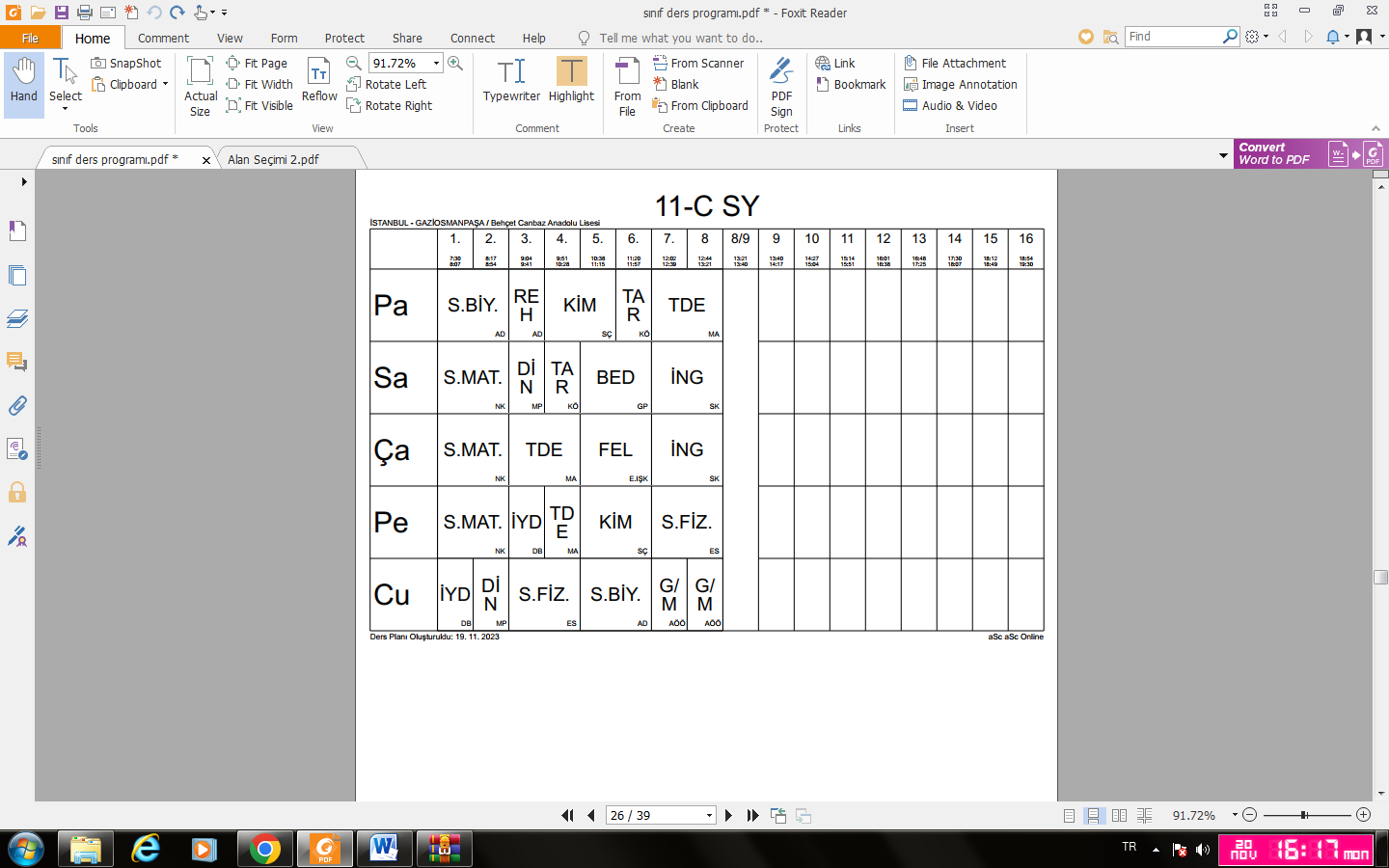 11.sınıf örnek eşit ağırlık bölümü ders programı: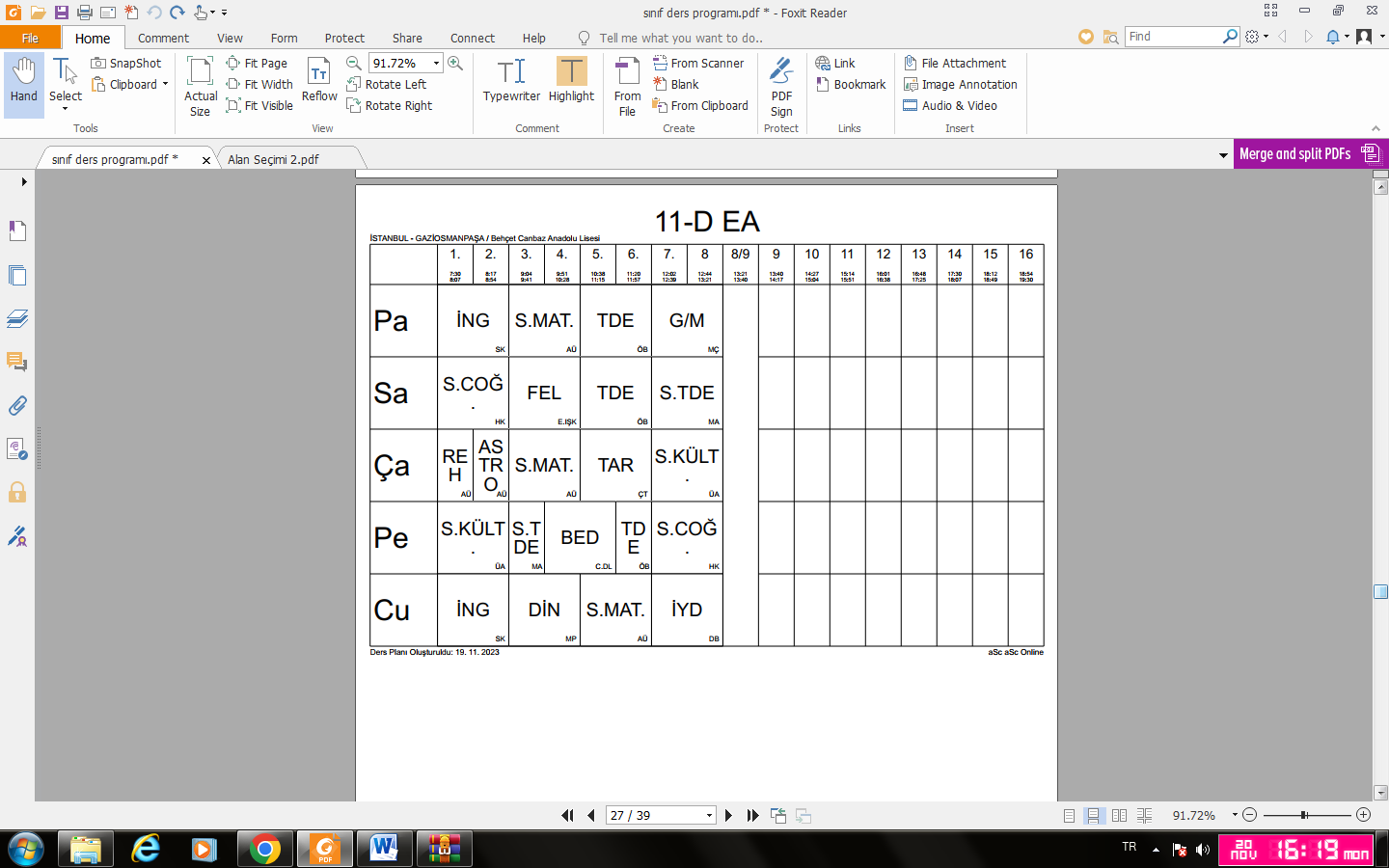 11.sınıf örnek dil bölümü ders programı: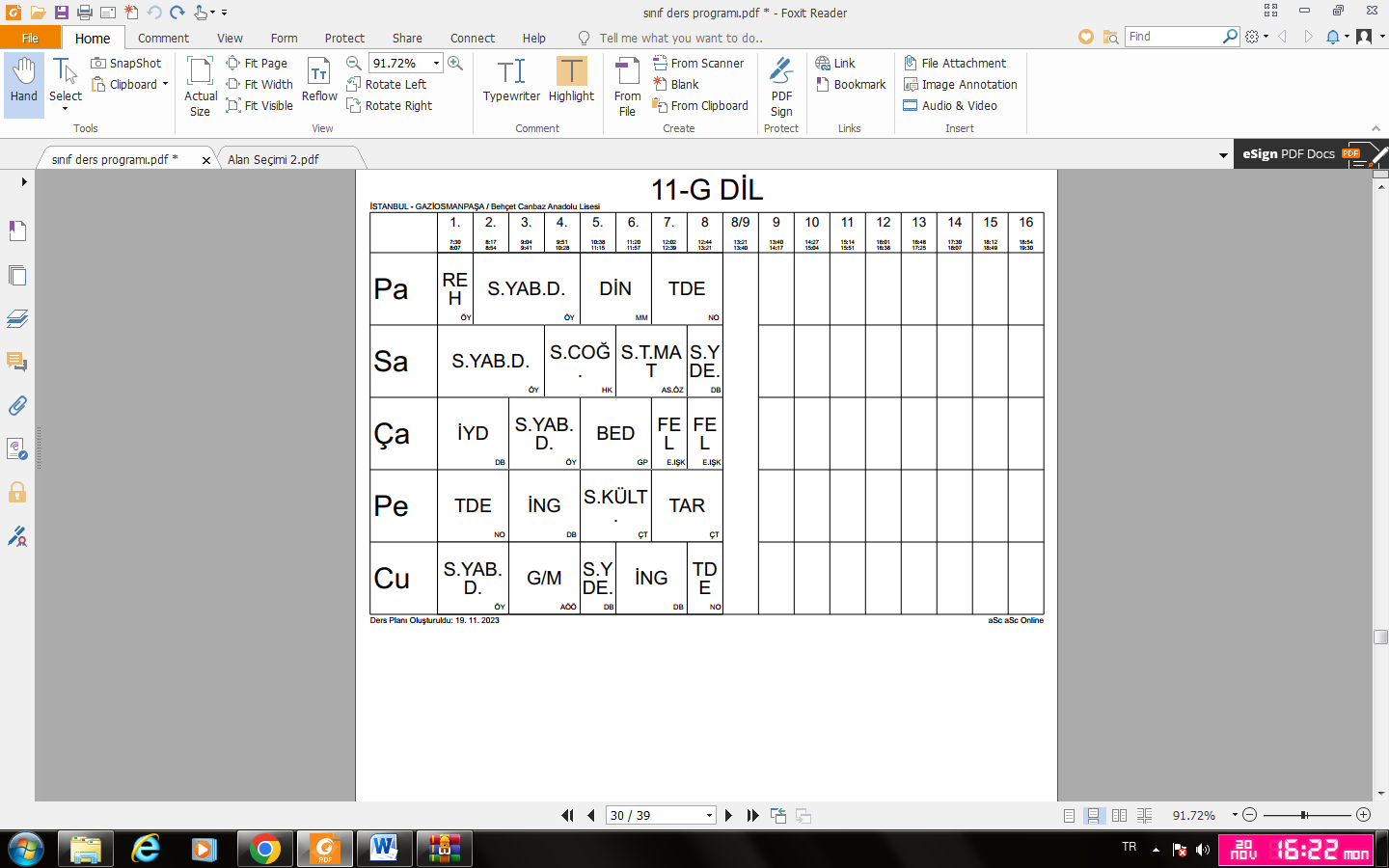 SAYISAL seçmeliyim çünkü;Fizik, kimya, biyoloji, matematik, geometri derslerinde iyiyim.Bu dersler ile uğraşırken keyif alıyorum.İleride seçeceğim meslek için bu bölüm doğrultusunda bir puan almalıyım.EŞİT AĞIRLIK seçmeliyim çünkü;Edebiyat, matematik, tarih, coğrafya derslerinde iyiyim.Bu dersler ile uğraşırken keyif alıyorum.İleride seçeceğim meslek için bu bölüm doğrultusunda bir puan almalıyım.SÖZEL seçmeliyim çünkü;Edebiyat, tarih, coğrafya derslerinde iyiyim.Sosyoloji, psikoloji, mantık gibi derslerde başarılı olacağımı düşünüyorum.Bu dersler ile uğraşırken keyif alıyorum.İleride seçeceğim meslek için bu bölüm doğrultusunda bir puan almalıyım.DİL seçmeliyim çünkü;Yabancı dil öğrenme konusunda becerikliyim. Dil ile ilgili çalışmaktan keyif alıyorum.İleride seçeceğim meslek için bu bölüm doğrultusunda bir puan almalıyım.ALANINIZI SEÇERKEN O ALANIN AYIRT EDİCİ DERSLERİYLE İLGİLİ BRANŞ HOCALARINDAN FİKİR ALINIZ. BU ZAMANA KADAR ALDIĞINIZ NOTLAR YANILTICI OLABİLİR. BİR DERSTE İYİYİM DEMEK İÇİN “DERSTE KONUYU DİNLEDİĞİMDE ANLAYABİLİYORUM, ÇALIŞTIĞIMDA ANLAYABİLİYORUM, O KONUYLA İLGİLİ PROBLEMLER ÇÖZEBİLİYORUM, FORMULLERİN MANTIĞINI KAVRAYABİLİYORUM” CÜMLELERİNİ KURABİLİYOR OLMANIZ LAZIM. UNUTMAYIN ALDIĞINIZ NOTLAR BİRAZ DA SINAV ANI PERFORMANSINIZLA İLGİLİ.HANGİ ALANDA HANGİ MESLEKLER VAR?Bir çoğunuz alan seçimi yaparken “X alanda Y mesleği var bu yüzden X alanını seçmeliyim.” yanılgısına kapılmakta. Bu yanılgı uygun alanı seçerken size kendinizle ilgili gerçeği görmekte hataya düşürebilir.	Alan seçiminde:Dersleri/alanı tanıKendini tanıHedeflediğin mesleği araştırSeçimini yapsıralamasını takip etmeye önem verin.ÜNİVERSİTELERDE BULUNAN SAYISAL BÖLÜMLERİAcil Yardım ve Afet Yönetimi Adli Bilimler Adli Bilişim Mühendisliği Ağaç İşleri Endüstri MühendisliğiAktüerya Bilimleri Astronomi ve Astrofizik Astronomi ve Uzay Bilimleri Bahçe Bitkileri Üretimi ve Pazarlaması Balıkçılık Teknolojisi MühendisliğiBasım Teknolojileri Beslenme ve Diyetetik Bilgi Güvenliği Teknolojisi Bilgisayar Bilimleri Bilgisayar Mühendisliği Bilgisayar Teknolojisi ve Bilişim Sistemleri Bilgisayar ve Öğretim Teknolojileri Öğretmenliği Bilgisayar ve Yazılım Mühendisliği Bilgisayar-Enformatik Bilişim Sistemleri Mühendisliği Bilişim Sistemleri ve Teknolojileri Bitki KorumaBitkisel Üretim ve Teknolojileri Biyoenformatik ve Genetik Biyokimya Biyoloji Biyoloji Öğretmenliği Biyomedikal Mühendisliği Biyomühendislik Biyosistem Mühendisliği Biyoteknoloji Biyoteknoloji ve Moleküler Biyoloji Cevher Hazırlama Mühendisliği Çevre Mühendisliği Deniz Ulaştırma İşletme Mühendisliği Deri Mühendisliği Dijital Oyun Tasarımı Dil ve Konuşma Terapisi Diş Hekimliği Ebelik Eczacılık Elektrik Mühendisliği Elektrik-Elektronik Mühendisliği Elektronik Mühendisliği Elektronik ve Haberleşme Mühendisliği Endüstri Mühendisliği Endüstri Ürünleri Tasarımı Endüstri ve Sistem Mühendisliği Endüstriyel Tasarım Endüstriyel Tasarım Mühendisliği Enerji Sistemleri Mühendisliği Enerji Mühendisliği ErgoterapiFen Bilgisi ÖğretmenliğiFizikFizik MühendisliğiFizik ÖğretmenliğiFizyoterapi ve RehabilitasyonFotonikGemi İnşaatı ve Gemi Makineleri MühendisliğiGemi Makineleri İşletme MühendisliğiGemi ve Deniz Teknolojisi MühendisliğiGemi ve Yat TasarımıGenetik ve BiyomühendislikGenetik ve Yaşam Bilimleri ProgramlarıGeomatik MühendisliğiGerontolojiGıda MühendisliğiGıda Teknolojisi (Yüksekokul)Güverte (Yüksekokul)Harita MühendisliğiHavacılık Elektrik ve ElektroniğiHavacılık ElektroniğiHavacılık ve Uzay MühendisliğiHayvancılık ÜretimiHayvancılık Üretimi ve TeknolojileriHemşirelikHemşirelik YüksekokuluHemşirelik ve Sağlık HizmetleriHidrojeoloji Mühendisliğiİç Mimarlıkİlköğretim Matematik Öğretmenliğiİmalat Mühendisliğiİnşaat Mühendisliğiİstatistikİstatistik ve Bilgisayar Bilimleriİş Sağlığı ve Güvenliğiİşletme MühendisliğiJeofizik MühendisliğiJeoloji MühendisliğiKanatlı Hayvan YetiştiriciliğiKentsel Tasarım ve Peyzaj MimarlığıKimyaKimya MühendisliğiKimya Mühendisliği ve Uygulamalı KimyaKimya ÖğretmenliğiKimya ve Süreç MühendisliğiKimya-Biyoloji MühendisliğiKontrol ve Otomasyon MühendisliğiLif ve Polimer MühendisliğiMaden MühendisliğiMakine MühendisliğiMakine ve İmalat MühendisliğiMalzeme Bilimi ve MühendisliğiMalzeme Bilimi ve Nanoteknoloji MühendisliğiMalzeme Bilimi ve TeknolojileriMatematikMatematik MühendisliğiMatematik ÖğretmenliğiMatematik ve Bilgisayar BilimleriMatematik-BilgisayarMekatronik MühendisliğiMekatronik Sistemler MühendisliğiMetalurji ve Malzeme MühendisliğiMeteoroloji MühendisliğiMimarlıkMoleküler Biyoloji ve GenetikMoleküler BiyoteknolojiMühendislik ProgramlarıMühendislik ve Doğa Bilimleri ProgramlarıNanobilim ve NanoteknolojiNanoteknoloji MühendisliğiNükleer Enerji MühendisliğiOdyolojiOptik ve Akustik MühendisliğiOrman Endüstrisi MühendisliğiOrman MühendisliğiOrtez-ProtezOtomotiv MühendisliğiPerfüzyonPetrol ve Doğalgaz MühendisliğiPeyzaj MimarlığıPilotajPolimer MühendisliğiRaylı Sistemler MühendisliğiSu Bilimleri ve MühendisliğiSu Ürünleri MühendisliğiSüt TeknolojisiŞehir ve Bölge PlanlamaTarım Makineleri ve Teknolojileri MühendisliğiTarımsal BiyoteknolojiTarımsal Genetik MühendisliğiTarımsal Yapılar ve SulamaTarla BitkileriTekstil MühendisliğiYaban Hayatı Ekolojisi ve YönetimiYazılım MühendisliğiZiraat MühendisliğiZootekniTıp Fakültesi Tıp MühendisliğiTohum Bilimi ve TeknolojisiToprak Bilimi ve Bitki BeslemeTütün Eksperliği (Yüksekokul)Uçak Bakım ve Onarım UçakElektrik Elektronik Uçak Gövde-Motor Bakım Uçak Mühendisliği Uçak ve Uzay Mühendisliği Ulaştırma Mühendisliği Uzay Bilimleri ve Teknolojileri Uzay Mühendisliği Veterinerlik Yapay Zeka Mühendisliği Yazılım GeliştirmeÜNİVERSİTELERDE BULUNAN EŞİT AĞIRLIK BÖLÜMLERİAile ve Tüketici BilimleriAntropolojiArkeolojiBankacılıkBankacılık ve FinansBankacılık ve SigortacılıkBilgi ve Belge YönetimiÇalışma Ekonomisi ve Endüstri İlişkileriÇocuk GelişimiEkonometriEkonomiEkonomi ve FinansFelsefeFinansGirişimcilikGrafik tasarımHavacılık YönetimiHukukİç Mimarlık ve Çevre Tasarımıİktisadi ve İdari Bilimlerİktisatİnsan Kaynakları YönetimiİşletmeKamu YönetimiKüresel Siyaset ve Uluslararası İlişkilerLojistik YönetimiMaliyeModa TasarımıMuhasebe ve DenetimMuhasebe ve FinansOtel YöneticiliğiPazarlamaPolitika ve EkonomiPsikolojiPsikolojik Danışmanlık ve Rehberlik (PDR)Yönetim Bilişim SistemleriSağlık YönetimiSınıf ÖğretmenliğiSigortacılık ve Aktüerya BilimleriSiyasal BilimlerSiyaset Bilimi ve Uluslararası İlişkilerSosyolojiSpor YöneticiliğiTakı TasarımıTekstil ve Moda TasarımıTurizm İşletmeciliğiTurizm ve Otel İşletmeciliğiUluslararası Ekonomik İlişkilerUluslararası FinansUluslararası İlişkiler ve TicaretÜNİVERSİTELERDE BULUNAN SÖZEL BÖLÜMLERİArkeoloji ve Sanat Tarihi Azerbaycan Türkçesi ve Edebiyatı Basın ve Yayın Coğrafya Coğrafya ÖğretmenliğiÇağdaş Türk Lehçeleri ve EdebiyatlarıÇerkez Dili ve Kültürü Çizgi Film ve AnimasyonEl Sanatları Film Tasarımı ve Yazarlığı Film Tasarımı ve Yönetimi Film Tasarımı ve Yönetmenliği Fotoğraf Fotoğraf ve VideoGastronomi ve Mutfak Sanatları Gazetecilik Geleneksel Türk Sanatları Görsel İletişim Tasarımı Görsel SanatlarGörsel Sanatlar ve İletişim Tasarımı Gürcü Dili ve Edebiyatı HalkbilimiHalkla İlişkiler ve Reklamcılık Halkla İlişkiler ve Tanıtım İlahiyat İletişim İletişim Bilimleriİletişim Sanatları İletişim Tasarımı ve Yönetimi İletişim ve Tasarımı İslam Bilimleri İslami İlimler Kazak Dili ve Edebiyatı Kurgu, Ses ve Görüntü YönetimiKültür ve İletişim Bilimleri Kürt Dili ve Edebiyatı Medya ve Görsel SanatlarMedya ve İletişimOkul Öncesi Öğretmenliği Özel Eğitim Öğretmenliği Radyo, Televizyon ve Sinema Reklam Tasarımı ve İletişimiReklamcılık Rekreasyon Yönetimi Sanat Tarihi Sanat ve Kültür Yönetimi Sinema ve Dijital Medya Sinema ve Televizyon Sosyal Bilgiler ÖğretmenliğiSümerolojiSüryani Dili ve Edebiyatı Tarih Tarih Öğretmenliği Televizyon Haberciliği ve ProgramcılığıTiyatro Eleştirmenliği ve Dramaturji Türk Dili ve EdebiyatıTürk Dili ve Edebiyatı Öğretmenliği Türk Halkbilimi Türkçe Öğretmenliği Türkoloji  Yeni Medya Yeni Medya ve İletişim Zaza Dili ve Edebiyatı ÜNİVERSİTELERDE BULUNAN DİL BÖLÜMLERİAlman Dili ve EdebiyatıAlmanca Mütercim ve TercümanlıkAlmanca ÖğretmenliğiAmerikan Kültürü ve EdebiyatıArap Dili ve EdebiyatıArapça Mütercim ve TercümanlıkArapça ÖğretmenliğiArnavut Dili ve EdebiyatıBatı DilleriBoşnak Dili ve EdebiyatıBulgar Dili ve EdebiyatıBulgarca Mütercim ve TercümanlıkÇağdaş Yunan Dili ve EdebiyatıÇeviribilimÇin Dili ve Edebiyatı Çince Mütercim ve TercümanlıkDilbilimiDoğu DilleriErmeni Dili ve KültürüEski Yunan Dili ve EdebiyatıFars Dili ve EdebiyatıFarsça Mütercim ve TercümanlıkFransız Dili ve EdebiyatıFransızca Mütercim ve TercümanlıkFransızca ÖğretmenliğiHindolojiHititolojiHungarolojiİbrani Dili ve Kültürüİngiliz Dil Bilimiİngiliz Dili ve Edebiyatıİngiliz ve Rus Dilleri ve Edebiyatlarıİngilizce Mütercim ve Tercümanlıkİngilizce Öğretmenliğiİngilizce, Fransızca Mütercim ve Tercümanlığıİspanyol Dili ve Edebiyatıİtalyan Dili ve EdebiyatıJapon Dili ve EdebiyatıJaponca Mütercim ve TercümanlıkJaponca ÖğretmenliğiKarşılaştırmalı EdebiyatKore Dili ve EdebiyatıLatin Dili ve EdebiyatıLeh Dili ve EdebiyatıMütercim-TercümanlıkRus Dili ve Edebiyatı Rus Dili ve Edebiyatı ÖğretmenliğiRus ve İngiliz Dilleri ve EdebiyatlarıRusça Mütercim ve Tercümanlık Turizm RehberliğiYANLIŞ ALAN SEÇİMİOrtaöğretimde derslerimize olan motivasyonumuzu azaltır.Motivasyonumuzun azaldığı derslerde notlarımız düşecektir. Ortaöğretimde düşen notlarımız TYT-AYT de düşük OBP olarak karşımıza çıkacaktır. Yanlış meslek seçmemize yol açar. Yanlış meslek seçimi ise uzun yıllar boyunca sevmediğimiz , ilgimizin ve yeteneğimizin olmadığı bir mesleği yapmak zorunda bırakır. İlgimizin , yeteneğimizin doğrultusunda seçmediğimiz bir meslek ise iş hayatında bizi mutsuz edecektir.